Проектът "Твоят час"Оперативна програма "Наука и образование за интелигентен растеж" 2014-2020 г. 
Процедура на директно предоставяне на безвъзмездна финансова помощ: BG05M20P001-2.004 "РАЗВИТИЕ НА СПОСОБНОСТИТЕ НА УЧЕНИЦИТЕ И ПОВИШАВАНЕ НА МОТИВАЦИЯТА ИМ ЗА УЧЕНЕ ЧРЕЗ ДЕЙНОСТИ, РАЗВИВАЩИ СПЕЦИФИЧНИ ЗНАНИЯ, УМЕНИЯ И КОМПЕТЕНТНОСТИ (ТВОЯТ ЧАС) – ФАЗА 1"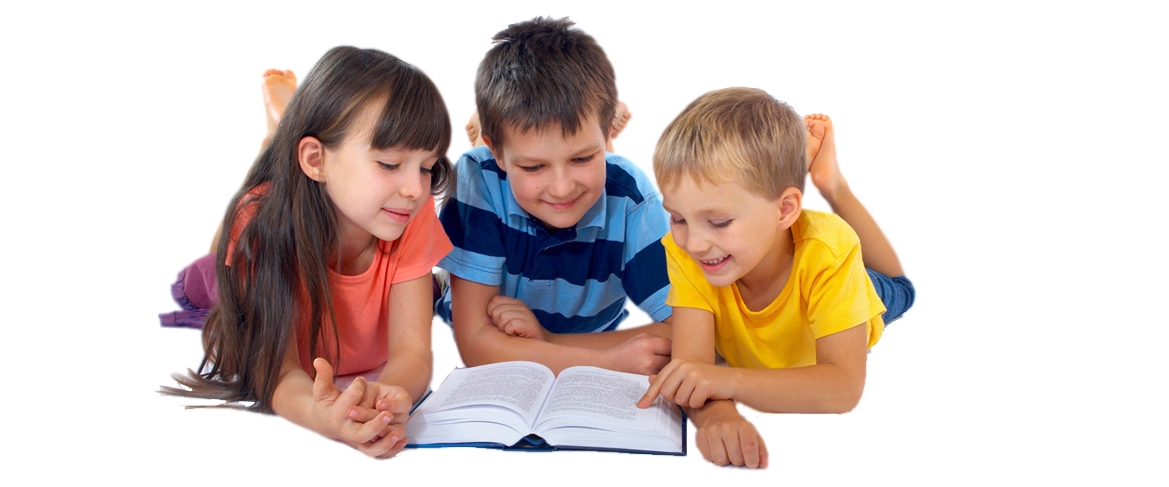 ЦелиОсновна цел на проекта е създаване на условия за повишаване на потенциала на учениците и възможностите им за успешно завършване на средното образование чрез допълване, развиване и надграждане на техните знания, умения и компетентности, придобити в рамките на задължителната им подготовка в училище.Специфични цели на проекта са:Развитие на уменията за учене, компетентностите, творческите и спортните способности на учениците в тематични области, които са извън включените в задължителната училищна подготовка;Преодоляване на образователните дефицити на учениците, които срещат затруднения в подготовката си по задължителните дейности в училище и повишаване на мотивацията им за учене;Повишаване на образователните постижения на учениците в определени научни области;Включване на по-голям брой ученици в извънкласни дейности посредством създаване на условия за провеждане на междуучилищни изяви и инициативи, при които ще се обединят образователните ресурси на повече училища;Превръщане на училището в по-привлекателно място за учениците, с което да се намали преждевременното им напускане на образователната система, и изграждане на по-висока увереност в собствените им сили, с което да се насърчи бъдещата им социална, професионална и личностна реализация;Създаване на ефективни механизми за участие на общността и родителите/близките на учениците в дейностите на училищата, с което ще се подпомогне изборът на ефективен набор от извънкласни дейности по интереси и дейности за преодоляване на образователните дефицити на учениците;Изграждане и прилагане на единен модел за обществен мониторинг на извънкласни дейности по интереси и на дейности за преодоляване на образователните дефицити на учениците, с което ще се осигури прозрачност на избора и провеждането им и разнообразие от възможности за развитие на способностите на учениците.Прилагане в извънкласните дейности на електронни/мултимедийни/продукти за постигане на достъпно знание, устойчивост на интересите на учениците и мотивираща, позитивна среда.ИндикаториНамаление на дела на преждевременно напусналите училище (ПНУ) от лицата на възраст между 18 и 24 г., включени в дейности по ОП: МОН ще отчита всяка година обхванатите ученици в дейности по процедурата.Дял на училищата, предлагащи дейности за повишаване мотивацията за учене, чрез развитие на специфични знания, умения и компетентности: 70%.Ученици, включени в дейности за повишаване мотивацията за учене, чрез развитие на специфични знания, умения и компетентности: 320 000.